RECOPILACIÓN DE DEFINICIONESDESDE TECLADOINTERNET EXPLORERMOZILLA FIREFOXNETSCAPE NAVIGATOR / MESSENGEROTROSPANTALLAZOSGOOGLE CHROMEMostrar el historial de DESCARGAS: Cuidado, NO ES LA OPCIÓN HISTORIAL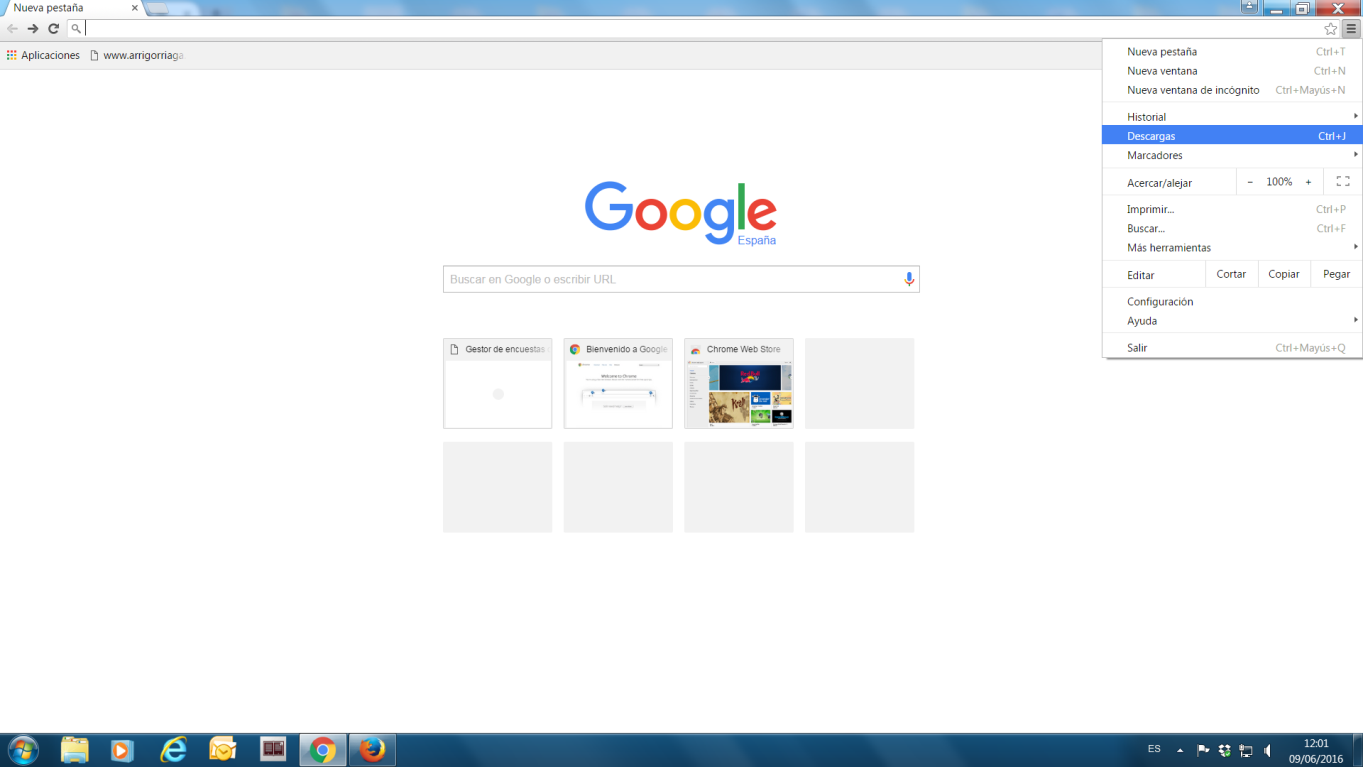 INTERNET EXPLORER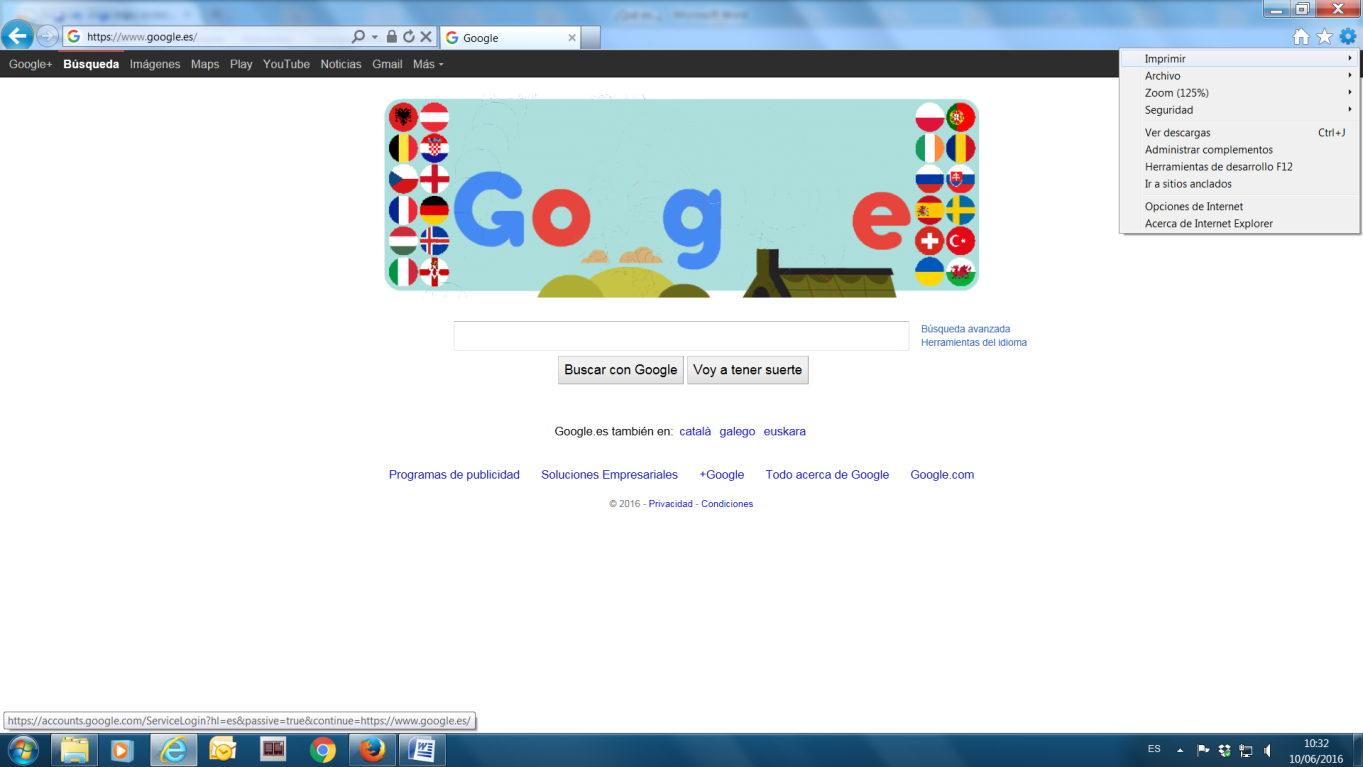 MOZILLA FIREFOX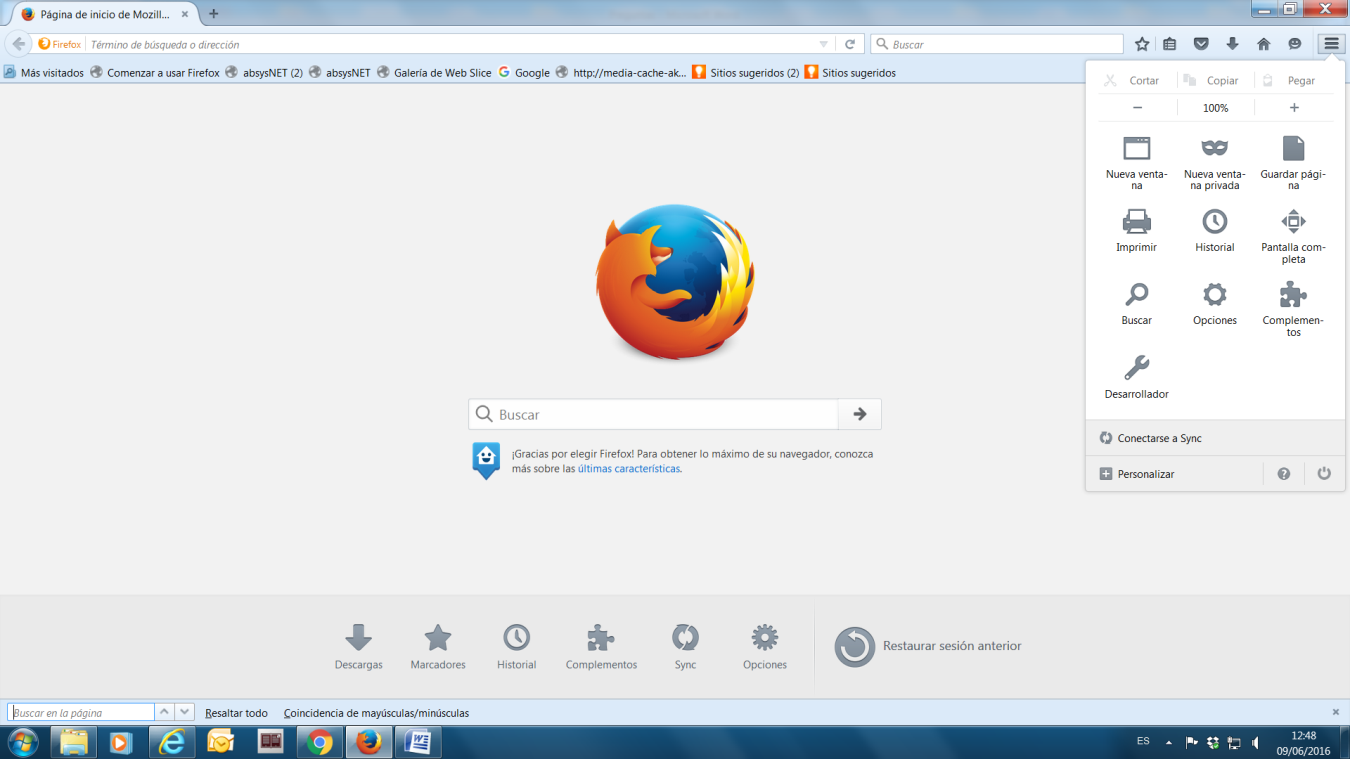 OUTLOOK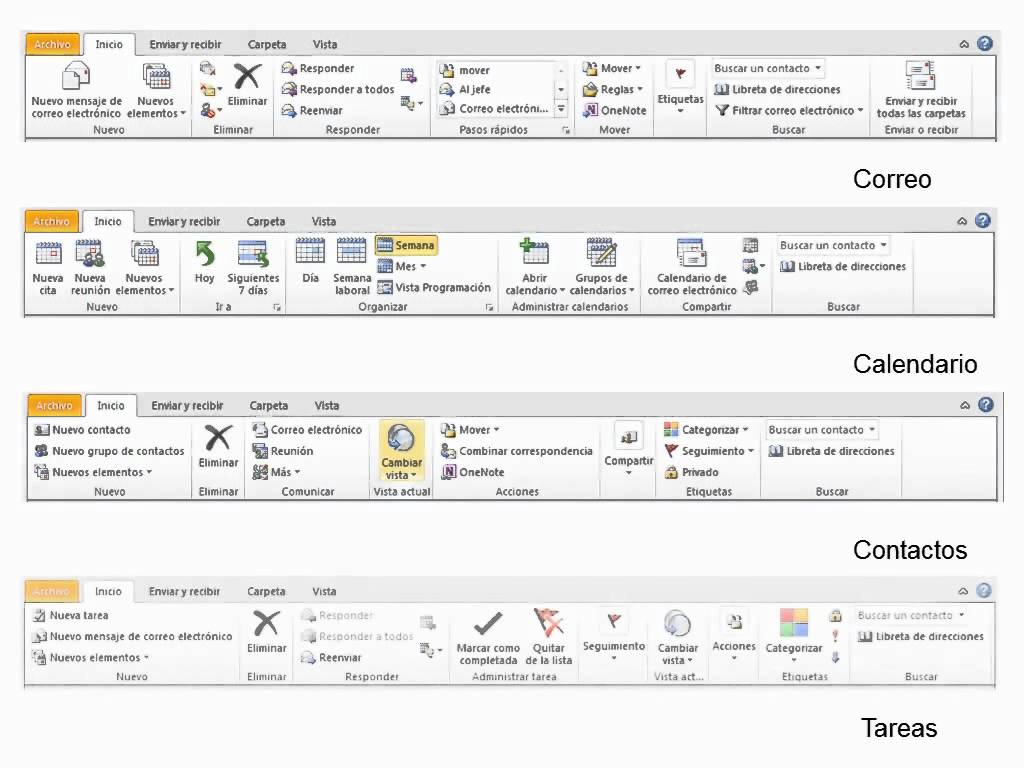 PREGUNTAS1.- ¿Que se consiguió tras el descubrimiento de TCP/IP? Su descubrimiento permitió que un equipo pueda comunicarse en una Red.2.- ¿Se puede iniciar un Chat desde una Web?Si.3.- ¿En Gmail, qué significa el recuadro en rojo marcando las diferentes pestañas de la bandeja de entrada (Principal/Social/Promociones)?Forma de organizar los mensajes.4.- ¿Qué información da la opción “Acerca de…”?La versión del Navegador.5.- ¿Dónde buscar un mensaje que todavía no ha sido enviado? En Borradores (Correo electrónico).6.- ¿Te puedes infectar con un virus por leer el email?Si.7.- Partiendo de una imagen de la página web de un banco ¿Cómo sabemos si estamos en un entorno seguro?HTTPS + Dibujo de un candado.8.- En Mozilla, ¿cómo se llama a los favoritos?Marcadores9.- ¿Para qué sirve la red telefónica básica?Para conectarse a Internet a través de la red telefónica convencional y analógica.10.- ¿Cómo visualizas desde Mozilla Firefox la carpeta de descargas? 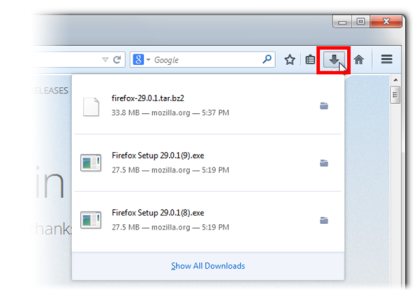 11.- ¿Puedes abrir archivos con extensión .txt desde Internet explorer?Si, si se puede12.- En Google Chrome, abre pestaña nueva: 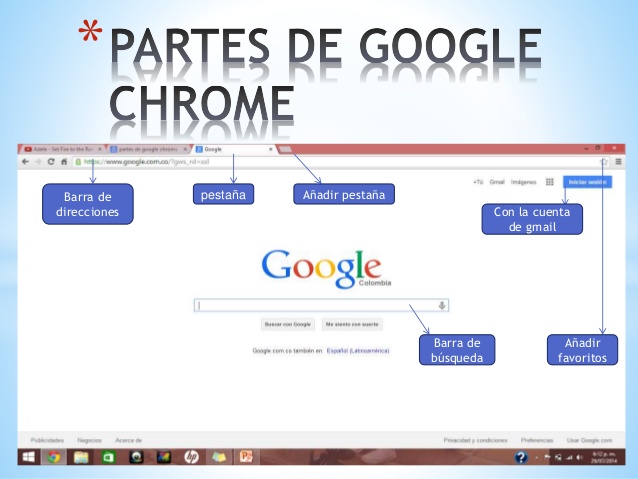 13.- ¿Que significa el micrófono de la barra de búsqueda?Activa o desactiva la búsqueda por voz14.- En Outlook, crear mensaje nuevo: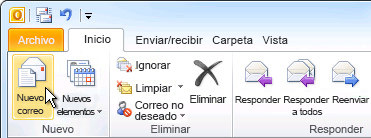 15.- En Outlook, crear mensaje nuevo con CCO (Copia oculta):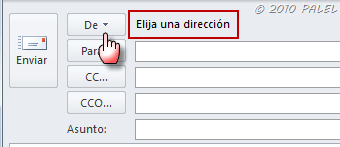 *Marcar CCO16.- En Outlook, Responder a todos:Click en Responder a todos17.- Partes de Skype: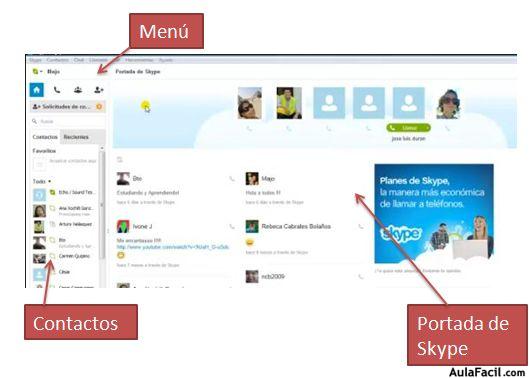 18.- En Skype, ¿qué significa el botón que está tachado?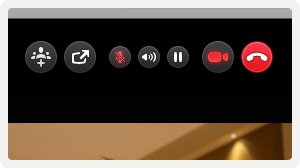 Que la opción de micrófono está anulada en mi equipo.19.- En Skype, aparece una imagen con una lista de llamadas y tiempo de duración ¿cuántas llamadas se han realizado a Echo/Sound Test Service?DOS20.- En Skype, ¿cómo agregar a otra persona a la conversación?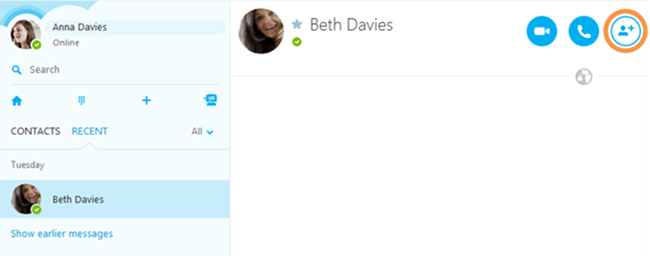 21.- En Skype, ¿cómo marcar un número de teléfono?Pinchar sobre LLAMAR A TELÉFONOS22.-  ¿Qué significa que un documento está encriptado? La respuesta que dice algo de SEGURIDAD23.- ¿Qué consecuencias tiene un virus en Internet?Aparecen archivos desconocidos en la memoriaTarda más en cargarTiene menos espacio en la memoria24.- ¿Para qué sirve un Router? Es una pregunta con varias respuestas verdaderas, me acuerdo de tres:Para conectarse a Internet (Verdadera)Para conectar varios ordenadores a Internet con distintas IP (FALSA)Hacer una red (Verdadera)Conectar equipos a la Red (Verdadera)25.- ¿Es lo mismo un sitio web que una página web?No, no es lo mismo.26.- En Mozilla Firefox, ¿Cómo se puede imprimir?4 opciones correctas (con la barra de fórmulas NO).27.- ¿Cuántos caracteres puede contener un dominio?5928.- ¿Qué conexiones a Internet utilizan la línea telefónica?RTB (Red Telefónica Básica)RDSI (Red Digital de Servicios Integrados)29.- Qué programas hay que utilizar para que el PC esté protegido?FIREWALLANTIVIRUS30.- ¿Qué es una videoconferencia?Pongo definición de Wikipedia: Videoconferencia o videollamada es la comunicación simultánea bidireccional de audio y vídeo, que permite mantener reuniones con grupos de personas situadas en lugares alejados entre sí.31.- ¿Lenguajes de programación de páginas Web?HTML, PHP y otra (La que NO pone VISUAL BASIC)32.- Diferencia entre línea ADSL y RDSI:ADSL (analógica y señal digitalizada) y RDSI (digital).33.- ¿Cuales son las licencias básicas en Software Libre?BSD, GPL y MPL.34.- ¿Cuándo es más fácil eliminar un virus informático?Cuando el sistema operativo está cargando.35.- ¿Internet usa una vía exclusiva solo para su uso exclusivo?FALSO36.- ¿Se pueden realizar llamadas del ordenador a un teléfono móvil?Verdadero.37.- ¿Se puede hacer una búsqueda de virus por Internet?SI38.- Para poder ver una videoconferencia, ¿qué es necesario?Banda ancha (Banda de ancha largo?)39.- ¿Se puede crear una página Web desde el bloc de notas?SI40.- ¿Se pueden importar datos de Mozilla de internet?SI41.- ¿Qué es lo que bloquea un Firewall?Aplicaciones (NO)Puertos físicos (NO)Puertos Lógicos (SI)Páginas Web (SI)42.- ¿Cuáles de los siguientes son programas de mensajería instantánea?Mozilla Thunderbird (SI)Pidgin (NO)MSN Messenger (SI)Yahoo! Messenger (SI)43.- Marcar mensaje como no leído en Netscape:Mensaje/Marcar/Marcar como no leído.44.- Visualizar el estilo de página clásico:VER/Estilo/Estilo de página clásico.Preguntas del listado de 351 que han entrado: 1,2,3,4,5,6,7,8,10,11,12,13,14,16,17,20,24,31,32,35,36,37,40,49,59,63,64,67,70,74,89,93,97,100,112,115,145,149,162,171,191,199,205,210,215,225,229,230,233,235,245,261,264,265,267,268,272,274,284,286,288,289,296,297,301,303,310,311,312,313,315,317,319,321,322,323,324,325,326,327,328,329,330,331,332,333,335,336,337,338,340,341,342,344,345,346,350,351.ADOBE ACROBAT READERPrograma para leer archivos PDFADSLLínea Digital Asimétrica de AbonadoAPPLETUn applet es un programa escrito en Java y que forma parte de los componentes de una página de InternetASDArchivo temporalASPWeb dinámicaBANDA ANCHATransmisión de datos por la cual se envían simultáneamente varias piezas de información, con el objeto de incrementar la velocidad de transmisión efectivaBANNEREs una publicidad en forma de imagen; normalmente son rectangulares y enlazan a la web del anuncianteBLOGArtículos y opiniones ordenados cronológicamenteBUGBicho. Un error de software o hardware que hace que el programa funcione incorrectamenteBUS (Canal)Es un sistema digital que transfiere datos entre los componentes de una computadora o entre varias computadoras. Tres tipos: Bus de datos, bus de direcciones y bus de control.CACHÉEs un búfer especial de memoria que poseen los ordenadores. Funciona de manera similar a como lo hace la memoria principal (RAM), pero es de menos tamaño y de acceso rápidoCHATServicio de Internet que permite a dos o más usuarios conversar online mediante el tecladoCOOKIESon pequeños archivos de texto y se almacenan en el directorio del navegador de tu ordenador, o en las subcarpetas de datos de programa. Se usan para hacer seguimiento de tus movimientos por el sitio en el que navegasCORREOS LIBRESEvolution y MozillaCRACKEREs la persona que intenta hacer algo ilegal para hacer daño o sacar beneficio de elloCRACKER vs. HACKERLos hackers solo construyen cosas para el bien; los Crackers destruyen, y si crean algo será únicamente para fines personalesDESCARGA DIRECTAEs una forma de descarga desde un servidor en el que el usuario no tiene que esperar colas, a diferencia del P2P en el que se producen esperas y la velocidad de transferencia depende del ancho de banda de subida del emisor y del ancho de banda de bajada del receptorDIALERUn programa que utiliza la conexión módem para hacer llamadas telefónicas e incrementar el gasto telefónicoDIRECCIÓN IPNúmeros que la conforman: 4 números entre 0 y 255DNSDomain Name System. Sistema de nombres de dominio. Une la URL a la IP. NO forma parte del dominio http://wwwFAQSDocumentos donde aparecen preguntas frecuentes sobre el temario de páginas webFIREWALLEs un tipo de tecnología que ayuda a prevenir el acceso de intrusos a un ordenador, ya sea por medio de Internet o por medio de una red interna. Bloquea puertos lógicos y tráfico de Internet.FLASHGETPrograma para hacer FTP optimizando la descarga de archivosFREEWAREProgramas gratuitosFTPProtocolo de transferencia de ficherosGESTOR DE DESCARGAEs un programa diseñado para descargar archivos de Internet. Es muy recomendable cuando se trata de archivos grandes (Definición Wiki) Respuesta examen: Para descargar cosas de gran volumen o tamaño.GUSANOUn programa auto-replicante que incrementa el consumo de recursos del sistemaHANGOUTSEs una aplicación multiplataforma de mensajería instantánea desarrollada por Google Inc. Se creó para sustituir los servicios Google Talk, Google+, Messenger Google y Google Hangouts, unificando todos los servicios en una única aplicación (Definición Wikipedia)HOAXBulo en internetHOST Anfitrión. Un ordenador conectado a la red. Tiene dirección de Internet única y nombre de dominio único.INTRANETUna intranet es una red informática que utiliza la tecnología del Protocolo de Internet para compartir información, sistemas operativos o servicios de computación dentro de una organización (Wiki). P.ej: En un COLEGIOIPes un número que identifica, de manera lógica y jerárquica, a una Interfaz en red (elemento de comunicación/conexión) de un dispositivo (computadora, tableta, portátil, smartphone) que utilice el protocolo IP (Internet Protocol), que corresponde al nivel de red del modelo TCP/IP.IP DinámicaEs asignada mediante un servidor DHCP (Dynamic Host Configuration Protocol) al usuario. La IP que se obtiene tiene una duración máxima determinada. El servidor DHCP provee parámetros de configuración específicos para cada cliente que desee participar en la red IP. Entre estos parámetros se encuentra la dirección IP del clienteIP estática o fijaFija es asignada por el usuario o bien dada por el proveedor ISP en la primera conexión. Es una dirección fija y pública.IPCONFIGEl comando IPConfig nos muestra la información relativa a los parámetros de nuestra configuración IP actual. Tiene una serie de modificadores para ejecutar una serie de acciones concretas.IRCCharla Interactiva InternetISPProveedor de servicios de InternetJOKESProgramas inofensivos que se hacen pasar por virusLANUn tipo de red. Red de área local. Para empresas pequeñasLICENCIAS SOFTWAREFreeware, Shareware, AbandonwareLINKEDYNRed social que tiene relación con el mundo laboralMEMORIA RAMMemoria de Acceso AleatorioMEMORIA ROMMemoria de Solo LecturaMETABUSCADORMotores que realizan búsquedas en varios buscadores a la vezMICROSOFT EXCHANGEServidor de CorreoMÓDEM vs. ROUTERMódem conecta un ordenador, Router másMODERADOREl que tiene privilegio de editar y borrar mensajes en un foroMOZILLA FIREFOXNavegador web libreNAVEGADORES LIBRESMozilla y Chrome (Los demás NO)NAVEGADORES MAS USADOSMozilla y Explorer (Opera y Netscape NO)NEWS o GRUPOS DE DISCUSIÓNGrupo de usuarios que comparten temas afines y se comunican por emailP2PRed entre iguales. Permiten el intercambio directo de información, en cualquier formato, entre los ordenadores interconectados (de persona a persona).PÁGINA WEBEs un documento que contiene información específica de un tema particular almacenado en un sistema que se encuentra conectado a la red InternetPHISINGMétodo de estafa en línea. Fraude con tarjetas de créditoPHPLenguaje de programación de páginas webPLUG-INPrograma auxiliar que permite realizar una función auxiliar (Es una aplicación que se relaciona con otra para agregarle una función nueva y específica). Para reproducir archivos multimedia.POPCuenta salientePOP UPElementos emergentesPORTALUna web donde hay información de todo tipoPROTOCOLOS DE INTERNETEs un conjunto de protocolos de red en los que se basa Internet y que permiten la transmisión de datos entre computadores (Wiki). LOS MAS IMPORTANTES SON TCP Y IPPROXYEs un servidor que hace de intermediario en las peticiones de recursos que realiza un cliente a otro servidorRDSIRed Digital de Servicios IntegradosROUTERSon los encargados de redirigir los paquetes de información para que sigan el camino adecuado para alcanzar su destino. Dispositivo Hardware.RTBRed telefónica Básica. NO permite navegar y hablar por teléfono simultáneamente. SERVIDOR SEGUROEs un servidor de páginas HTML que hace que la información viaje encriptada, y es un requisito indispensable para los servicios de banca electrónica o de comercio electrónicoSHAREWAREModalidad de distribución de software en la que el usuario puede evaluar de forma gratuita el producto, pero con limitaciones en el tiempo de uso o el algunas de las formas de uso, o con restricciones en las capacidades finalesSKYPEPrograma de comunicación a través de P2PSMTP Protocolo para la transferencia simple de correoSPAMCorreos no deseados que normalmente suelen ser publicidadSPYWAREUn programa que recopila información del ordenador y la hace pública sin consentimiento del interesadoSSLTransacción segura en Internet. La página comienza por HTTPSTCP/IPEs un protocolo utilizado para que sea factible la comunicación en Internet entre ordenadoresTELNETEs un protocolo, o conjunto de reglas, que le permite a un ordenador conectarse a otroTEMAS (En mozilla)Permiten personalizar el diseño del navegadorTIPOS DE REDESWAN (Wide), LAN (Local) y MAN (Metropolitan)TROYANOVirus que elimina ficheros. Se introduce por correo electrónicoURLLocalizador Universal de Recursos. Es la dirección Internet de una página (http://)VÍNCULOSSon referencias entre varias páginas que se encuentran en la red Internet o Intranet (Enlace y Hipertexto o hipervínculo). Es una herramienta que hace que una palabra o una imagen puedan servir para que al darle al click sobre ésta, te envíe a otra parte del mismo.VIRUSPrograma que se replica a sí mismo y que puede dañar el ordenadorVOiPProtocolo de video-mensajería. Siglas del programa de mensajería de voz.VPNUn tipo de red (Red Privada Virtual)WANTipo de Red con mayor amplitud de red. La que alcanza mayor extensión de descarga.WEBMAILAcceso al email mediante internetWEBMASTERLa persona que maneja un sitio WebWINZIPPrograma para comprimir y descomprimir archivosWORLD WIDE WEB (WWW)Es un servicio de Internet que consta de ordenadores clientes y servidores que gestionan documentos hipermedia. Red Informática Mundial.F1AyudaF11Pantalla completaESCDetener la carga de la página webCTRL+UAbrir nueva ventanaCTRL+ESeleccionar todo el contenido de esta páginaCTRL+PImprimir las páginas que se están viendoCTRL+FBuscar la palabra más buscadaALT+ Retroceder a la página anteriorALT + Pasar a la página siguienteCTRL+TAbrir pestaña nuevaCTRL+FBuscar la palabra más buscadaCTRL+ Retroceder a la página anteriorCTRL+NNueva ventana (Navigator)CTRL+GGuardar página actual en una carpeta (Navigator)CTRL+ASeleccionar todo el contenido de la página (Navigator)CTRL+MCrear nuevo mensaje (Messenger)CTRL+THacer llegar a la bandeja de entrada todos los mensajes que han mandado (Messenger)CTRL+OLeer el mensaje seleccionado (Messenger)SUPRBorrar el mensaje seleccionado (Messenger)F5Cargar de nuevo la página NICO FTP (Actualizar)CTRL+RRespuesta al mensaje de correo seleccionado a la persona que envió el mensaje (OUTLOOK EXPRESS)CTRL+MAYUS+NAbrir sesión nueva que no guarde datos (CHROME)